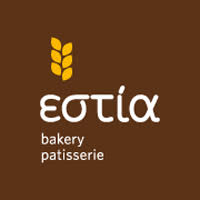 Τα μέλη του Συλλόγου Εργαζομένων Τράπεζας Πειραιώς μπορούν να αποκτήσουν την κάρτα της εταιρίας «εστία», η οποία αφορά σε:10% σε όλα τα είδη της εταιρίας «εστία», καθώς και στις υπηρεσίες catering,        πλην συσκευασμένων ειδών που εμπορεύεται η εταιρία «εστία».Επίσης, μετά τα 200€ σε πόντους, θα υπάρχει επιπλέον έκπτωση 2%.Όσον αφορά στην έκδοση της ως άνω κάρτας, όσα μέλη μας ενδιαφέρονται, θα πρέπει να αποστείλουν mail στο OrologasM@piraeusbank.gr , με το Ονοματεπώνυμο τους και τον Αριθμό Μητρώου του Συλλόγου Εργαζομένων Τράπεζας Πειραιώς, τα οποία και θα σταλούν στην  ως άνω εταιρία.Καθώς αφορά στην συλλογή Προσωπικών Δεδομένων, ισχύει ο νέος Γενικός Κανονισμός για την Προστασία Δεδομένων (ΓΚΠΔ) της ΕΕ.Μόλις ολοκληρωθεί η συλλογή των στοιχείων των μελών μας, θα παραλάβετε τις εκδοθείσες κάρτες μέσω εσωτερικής αλληλογραφίας.